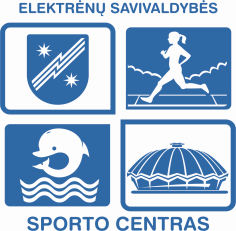 2018 M. LIEPOS MĖN. VEIKLOS PLANAS                        TVIRTINU								                                                      Sporto centro							                                                                   direktorius			Alfredas Antanas VainauskasEil. NrData /laikasPavadiniams AtsakingasDalyviai (gimimo metai)VietaKita informacijaRezultatas1.2018-07-09/10Kauno jaunimo pirmenybėsR. Voronkova6 dal. ( 2000 ir jaun.)Kaunas2.2018-07-12Marijampolės E.Balčiūno taurė O. Manomaitis6 dal. ( 2005 -2007 g. m.)Marijampolė3.2018-07-13/15Lietuvos jaunučių žaidynės O. Manomaitis6 dal. (2002-2005 g. m.)Šiauliai4.2018-07-20/22Lietuvos čempionatasO. Manomaitis4 dal. ( 2001-2003 g. m.)Trakai5.2018-07-26/28Pasaulio jaunių ir jaunimo čempionatasO. Manomaitis2 dal. ( 2001-2003 g. m.)Bulgarija  (Plovdiras)6.2018-07-27/28Lietuvos čempionatas R. Voronkova4 dal. ( 2001 g. m.)Palanga7.2018-07-28Bėgimo apie ežerą R. Voronkova15 dal.Žąsliai